Грант на навчання у вищому навчальному закладіФонд отця Івана Луцького оголошує конкурси для обдарованої молоді на отримання грантів на навчання в УКД за наступними напрямками: Математика (подача заявки до 1 лютого 2020)Історія України (подача заявки до 2 лютого 2020)Англійська мова (подача заявки до 22 березня 2020)Українська мова (подача заявки до 19 квітня 2020)Географія (подача заявки до 19 квітня 2020)До участі в конкурсі запрошуються учні випускних класів закладів загальної середньої освіти (9,10,11 класів), або особи, які мають право на отримання документа про повну загальну середню освіту у 2019/2020 навчальному році.Призовий фонд конкурсу:
– кожен учасник стане власником цінних подарунків від організатора та партнерів;
– 3 місце – частковий грант на навчання (оплата 30% вартості навчання в УКД) та грошовий приз – 500 грн. та цінні подарунки від організатора та партнерів;
– 2 місце – частковий грант на навчання (оплата 50% вартості навчання в УКД) та грошовий приз – 1000 грн. та цінні подарунки від організатора та партнерів;
– 1 місце – грант на безкоштовне навчання (оплата 100% вартості навчання в УКД) та грошовий приз – 1 500 грн. та цінні подарунки від організатора та партнерів.Реєстуйся тут https://iful.edu.ua/konkursy/Контакти0979217382  https://iful.edu.ua/konkursy/  вищому  грант  закладі  на  навчальному  навчання  у 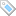 